Documentos para a Inscrição do Candidato:(Via da Secretaria)(Via do Candidato) Inscrição do(a) Candidato(a) no Processo Seletivo de Doutorado – Fluxo Contínuo
Programa Multicêntrico de Pós-Graduação em Bioquímica e Biologia Molecular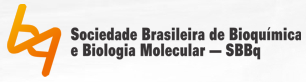 (PMBqBM, CAPES 33287015001P7)Inscrição do(a) Candidato(a) no Processo Seletivo de Doutorado – Fluxo Contínuo
Programa Multicêntrico de Pós-Graduação em Bioquímica e Biologia Molecular(PMBqBM, CAPES 33287015001P7)Inscrição do(a) Candidato(a) no Processo Seletivo de Doutorado – Fluxo Contínuo
Programa Multicêntrico de Pós-Graduação em Bioquímica e Biologia Molecular(PMBqBM, CAPES 33287015001P7)Inscrição do(a) Candidato(a) no Processo Seletivo de Doutorado – Fluxo Contínuo
Programa Multicêntrico de Pós-Graduação em Bioquímica e Biologia Molecular(PMBqBM, CAPES 33287015001P7)Nome:E-mail:Telefone:Data:      /       /      SIMNÃODESCRIÇÃOCópia da Cédula de Identidade (frente e verso);Cópia do CPF;Uma Fotografia 3x4 recente;Cópia da Certidão de Nascimento ou Casamento;Cópia do Comprovante de Residência;Cópia do Diploma de Mestrado (frente e verso) ou Certificado/Declaração de Conclusão do Curso de Mestrado ou Cópia da Ata de Defesa de Dissertação;Cópia do Histórico Escolar de Mestrado;Carta de Encaminhamento do(a) Orientador(a);Três Cópias Impressas do Projeto de Pesquisa e documentos pertinentes às autorizações legais para o desenvolvimento da pesquisa;Uma Cópia Impressa do Currículo Completo e Atualizado no Formato Lattes / CNPq;Comprovantes do Currículo Lattes.Assinatura do(a) Candidato(a):Assinatura do(a) Orientador(a):Nome do(a) Candidato(a):Descrição dos documentos recebidos:Documentos para a inscrição do(a) candidato(a) no Processo Seletivo de Doutorado – Fluxo Contínuo
Programa Multicêntrico de Pós-Graduação em Bioquímica e Biologia Molecular (PMBqBM)
CAPES 33287015001P7Recebido na Secretaria Unificada de Pós-Graduação da UFJF-GV dia _____/______/_________ por:__________________________________________Assinatura e carimbo